TSAG noted the creation of a Study Group on Open Source Software by ISO/IEC JTC 1 and thanks the ITU-T liaison officer to JTC 1 for this information. TSAG would like to inform this Study Group of Resolution 90 (Hammamet, 2016) on open source on which TSAG is working. Since 2016, TSAG has liaised with the ITU-T study groups on open source. A bottom up approach was taken and the ITU-T study groups were asked to provide inputs on the following questions:a)	What are the experiences of study groups and focus groups with open source? Is there a requirement of ITU-T study groups to collaborate with open source communities?b)	What are the possible relationships between ITU-T Recommendations and open source? How to develop ITU-T Recommendations in collaboration with open source communities? How can open source foster the implementation of ITU-T Recommendations?c)	What are the gaps with our existing instruments, processes and procedures (for example: Recommendations ITU-T A.5, A.25, A Supplement 5, JCAs, FGs, MoUs) when applied to interaction with open source communities?d)	What approaches to open source collaboration with other organizations are beneficial?The work is ongoing.TSAG would like to offer the following comment:The timeline for the JTC 1 SG to provide a report and recommendation seems very tight and it would be very difficult for most working groups and JTC 1 Liaison Organizations to provide meaningful comments and feedback in that timeframe. As such, we believe the timeline might be inadequate to provide a representative outcome.TSAG would appreciate clarification on the following points:JTC1 Resolution 6 does not distinguish if information will be gathered from a technical perspective only or if it will also include information related to operational aspects or/and Intellectual Property Rights (IPR) aspects.As JTC1 Resolution 6 will likely impact IPR aspects and given that the patent policy is common to ISO, IEC and ITU, we would need to involve the TSB Director's IPR ad hoc group in due course.JTC1 Resolution 6 could also possibly impact working methods when open source software is used and given that ITU and ISO have joint activities developed under Recommendation ITU-T A.23 | ISO/IEC JTC1 Standing Document 3, it would be beneficial that ITU-T be informed or involved as the activity progress to ensure a smooth continuation of joint activities.It is not clear from JTC 1 Resolution 6, how the information will be gathered, and who will have access to the input and output of this group. We are of the view that data should be gathered transparently, and that any assessment and recommendations should be readily available for discussion and input.TSAG would appreciate it that it is kept informed of any progress made by this Study Group and receive clarifications on the points above.On a final note, please note that the third joint ITU-NGMN workshop, Licensing practices in 5G Industry Segments will take place in Geneva, 29 and 30 January 2019, where the use of open source in 5G may also be addressed. Participation is open to all and information relative to the event can be found at https://itu.int/en/ITU-T/Workshops-and-Seminars/itu-ngmn/Pages/20190129.aspx.__________________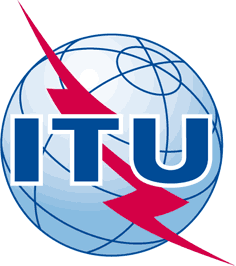 INTERNATIONAL TELECOMMUNICATION UNIONTELECOMMUNICATION
STANDARDIZATION SECTORSTUDY PERIOD 2017-2020INTERNATIONAL TELECOMMUNICATION UNIONTELECOMMUNICATION
STANDARDIZATION SECTORSTUDY PERIOD 2017-2020INTERNATIONAL TELECOMMUNICATION UNIONTELECOMMUNICATION
STANDARDIZATION SECTORSTUDY PERIOD 2017-2020TSAG-TD422R2TSAG-TD422R2TSAG-TD422R2INTERNATIONAL TELECOMMUNICATION UNIONTELECOMMUNICATION
STANDARDIZATION SECTORSTUDY PERIOD 2017-2020INTERNATIONAL TELECOMMUNICATION UNIONTELECOMMUNICATION
STANDARDIZATION SECTORSTUDY PERIOD 2017-2020INTERNATIONAL TELECOMMUNICATION UNIONTELECOMMUNICATION
STANDARDIZATION SECTORSTUDY PERIOD 2017-2020TSAGTSAGTSAGINTERNATIONAL TELECOMMUNICATION UNIONTELECOMMUNICATION
STANDARDIZATION SECTORSTUDY PERIOD 2017-2020INTERNATIONAL TELECOMMUNICATION UNIONTELECOMMUNICATION
STANDARDIZATION SECTORSTUDY PERIOD 2017-2020INTERNATIONAL TELECOMMUNICATION UNIONTELECOMMUNICATION
STANDARDIZATION SECTORSTUDY PERIOD 2017-2020Original: EnglishOriginal: EnglishOriginal: EnglishQuestion:Question:N/AN/AGeneva, 10 - 14 December 2018Geneva, 10 - 14 December 2018Geneva, 10 - 14 December 2018LIAISON STATEMENTLIAISON STATEMENTLIAISON STATEMENTLIAISON STATEMENTLIAISON STATEMENTLIAISON STATEMENTLIAISON STATEMENTSource:Source:TSAGTSAGTSAGTSAGTSAGTitle:Title:LS on Open Source Software [to ISO/IEC JTC 1 Study Group]LS on Open Source Software [to ISO/IEC JTC 1 Study Group]LS on Open Source Software [to ISO/IEC JTC 1 Study Group]LS on Open Source Software [to ISO/IEC JTC 1 Study Group]LS on Open Source Software [to ISO/IEC JTC 1 Study Group]Purpose:Purpose:InformationInformationInformationInformationInformationLIAISON STATEMENTLIAISON STATEMENTLIAISON STATEMENTLIAISON STATEMENTLIAISON STATEMENTLIAISON STATEMENTFor action to:For action to:For action to:---For comment to:For comment to:For comment to:ISO/IEC JTC 1 Study Group on Open Source SoftwareISO/IEC JTC 1 Study Group on Open Source SoftwareISO/IEC JTC 1 Study Group on Open Source SoftwareFor information to:For information to:For information to:---Approval:Approval:Approval:TSAG meeting (Geneva, 10 December - 14 December 2018)TSAG meeting (Geneva, 10 December - 14 December 2018)TSAG meeting (Geneva, 10 December - 14 December 2018)Deadline:Deadline:Deadline:31 August 201931 August 201931 August 2019Contact:Contact:Contact:Bruce Gracie
TSAG ChairmanBruce Gracie
TSAG ChairmanTel: +1 613 592-3180
E-mail: bruce.gracie@ericsson.com Contact:Contact:Contact:Glenn Parsons
Rapporteur TSAG RG-SCGlenn Parsons
Rapporteur TSAG RG-SCTel:	+1 613 963 8141
E-mail: glenn.parsons@ericsson.comContact:Contact:Contact:Shigeru Miyake
ITU-T Liaison Officer to JTC 1Shigeru Miyake
ITU-T Liaison Officer to JTC 1Tel:	+81-9063458110
E-mail: shigeru.miyake.uy@hitachi.com Keywords:TSAG-LS04; TSAG;Abstract:This liaison statement follows-up on the report of the 2018 ISO/IEC JTC plenary meeting, seeking to enhance ISO/IEC/ITU-T engagement with the open source community.